	As the sun rises on the distant horizon and the peacocks sing of the new dawn, the wind turbines will already be hard at work preparing for the coming daily competition with the solar arrays situated on every rooftop. The morning breeze carrying the aromas of the incense and food offerings waft splendidly throughout the little villages of the rural community.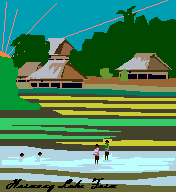 Already the children are searching out their special friends and associates. Their parents, having finished their early morning milking, are also preparing for their garden work before the sun’s heat begins to build; while keeping an eye on the gleeful play of their young.